LOCATION.--Lat 41°46'01", long 90°32'05" referenced to North American Datum of 1927, in NE 1/4 SW 1/4 NE 1/4 sec.06, T.80 N., R.4 E., Clinton County, IA, Hydrologic Unit 07080103, on left bank 5 ft upstream from bridge on State Highway 956, 4.0 mi south of water tower in De Witt, 0.9 mi downstream from Silver Creek, 6.2 mi upstream from Brophy Creek, and 18.2 mi upstream from mouth.DRAINAGE AREA.--2,336 mi².PERIOD OF RECORD.--Discharge records from July 1934 to current year.GAGE.--Water-stage recorder. Datum of gage is 598.81 ft above National Geodetic Vertical Datum of 1929.A summary of all available data for this streamgage is provided through the USGS National Water Information System web interface (NWISWeb). The following link provides access to current/historical observations, daily data, daily statistics, monthly statistics, annual statistics, peak streamflow, field measurements, field/lab water-quality samples, and the latest water-year summaries. Data can be filtered by parameter and/or dates, and can be output in various tabular and graphical formats.http://waterdata.usgs.gov/nwis/inventory/?site_no=05422000The USGS WaterWatch Toolkit is available at: http://waterwatch.usgs.gov/?id=ww_toolkitTools for summarizing streamflow information include the duration hydrograph builder, the cumulative streamflow hydrograph builder, the streamgage statistics retrieval tool, the rating curve builder, the flood tracking chart builder, the National Weather Service Advanced Hydrologic Prediction Service (AHPS) river forecast hydrograph builder, and the raster-hydrograph builder.  Entering the above number for this streamgage into these toolkit webpages will provide streamflow information specific to this streamgage.A description of the statistics presented for this streamgage is available in the main body of the report at:http://dx.doi.org/10.3133/ofr20151214A link to other streamgages included in this report, a map showing the location of the streamgages, information on the programs used to compute the statistical analyses, and references are included in the main body of the report.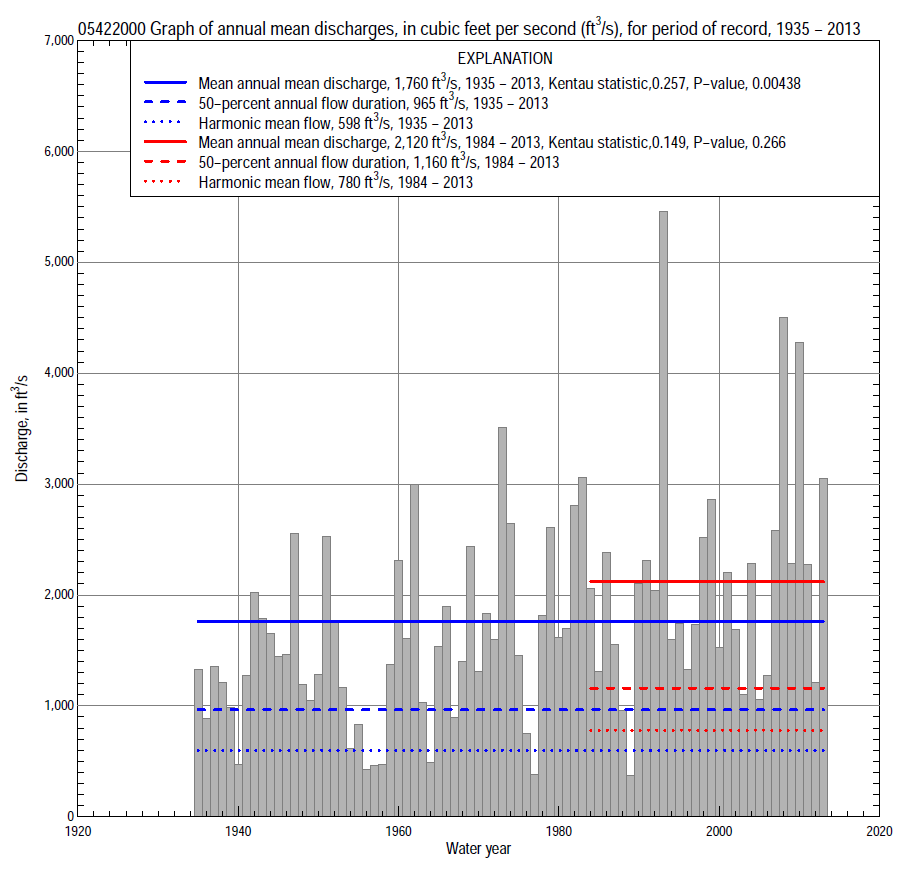 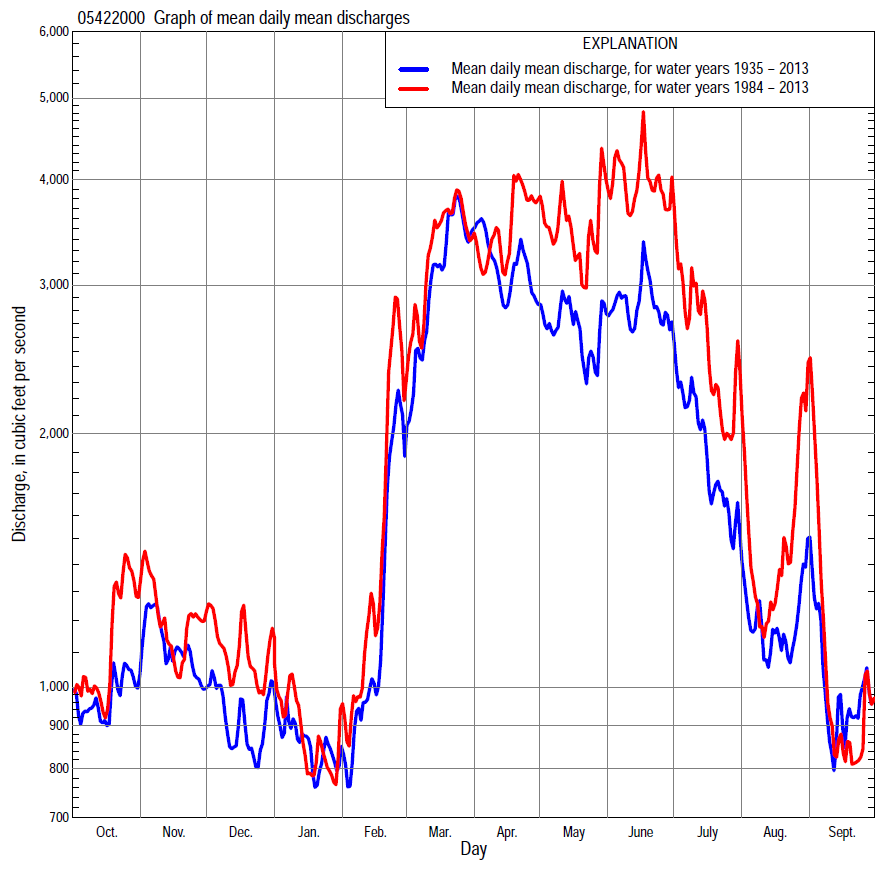 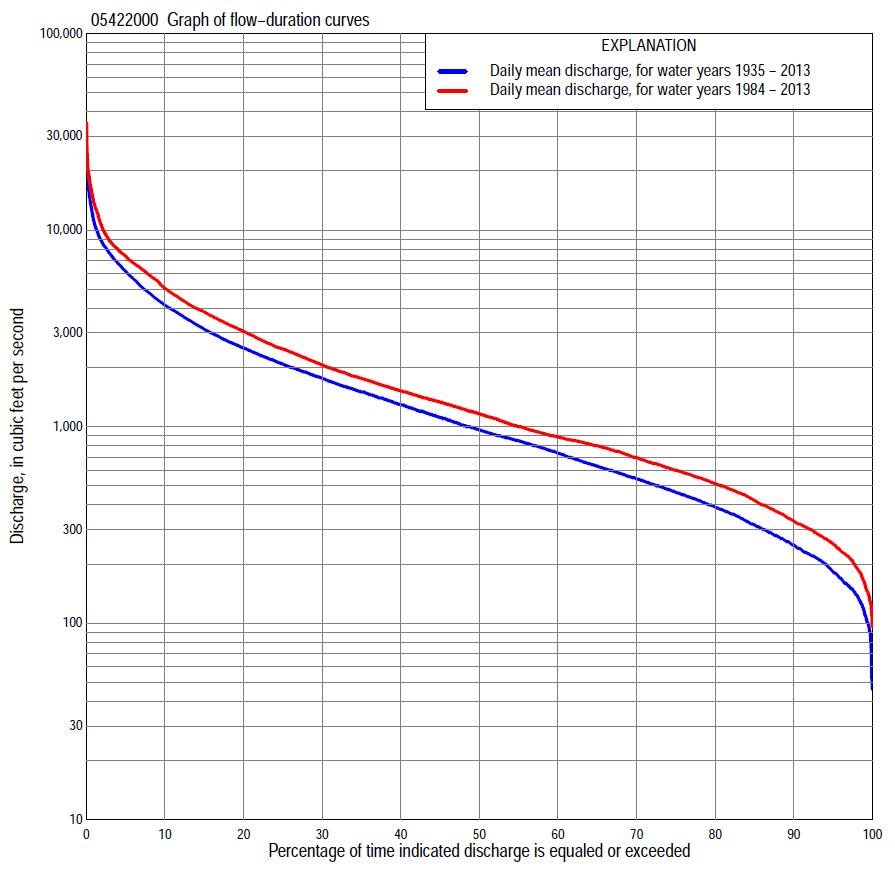 Statistics Based on the Entire Streamflow Period of RecordStatistics Based on the 1984–2013 Streamflow Period of Record05422000 Monthly and annual flow durations, based on 1935–2013 period of record (79 years)05422000 Monthly and annual flow durations, based on 1935–2013 period of record (79 years)05422000 Monthly and annual flow durations, based on 1935–2013 period of record (79 years)05422000 Monthly and annual flow durations, based on 1935–2013 period of record (79 years)05422000 Monthly and annual flow durations, based on 1935–2013 period of record (79 years)05422000 Monthly and annual flow durations, based on 1935–2013 period of record (79 years)05422000 Monthly and annual flow durations, based on 1935–2013 period of record (79 years)05422000 Monthly and annual flow durations, based on 1935–2013 period of record (79 years)05422000 Monthly and annual flow durations, based on 1935–2013 period of record (79 years)05422000 Monthly and annual flow durations, based on 1935–2013 period of record (79 years)05422000 Monthly and annual flow durations, based on 1935–2013 period of record (79 years)05422000 Monthly and annual flow durations, based on 1935–2013 period of record (79 years)05422000 Monthly and annual flow durations, based on 1935–2013 period of record (79 years)05422000 Monthly and annual flow durations, based on 1935–2013 period of record (79 years)Percentage of days discharge equaled or exceededDischarge (cubic feet per second)Discharge (cubic feet per second)Discharge (cubic feet per second)Discharge (cubic feet per second)Discharge (cubic feet per second)Annual flow durationsAnnual flow durationsPercentage of days discharge equaled or exceededOctNovDecJanFebMarAprMayJuneJulyAugSeptAnnualKentau statisticP-value9912814093651002864183072081551041201140.2860.00098141155102851103414463472311781361311400.2810.000951581751301201604295874593862271801621830.2880.000901892161621702406008286845323242312142500.2610.001852162552302203008009908216214002862533180.2690.000802353012702613489801,1609447654983312823920.2610.001752783823203003951,1801,3101,0909476123963124660.2470.001703194543903604751,3701,4601,2201,1406894503425460.2410.002653735104364105351,5501,6201,3601,2907804993776330.2520.001604305694874706001,7701,8001,5201,4508755504167400.2350.002554856345675207201,9802,0101,6901,6209906104558500.2160.005505547076505708002,2002,2301,8901,8101,1406655069650.2280.003456168027506208702,5002,5102,0902,0701,2807305661,1200.2300.003407018888457009532,7902,7702,2902,3101,4508166421,3000.2230.004358251,0009158001,1003,1703,0902,5502,6201,6308947501,5100.2410.002309851,1701,0009001,3003,7003,5502,8902,9601,9001,0008971,7700.2450.001251,1601,3401,1501,0001,5104,1304,0303,3003,4802,1801,1401,0802,0900.2510.001201,4401,5901,3101,1501,8004,7404,6903,9104,1102,5501,3201,3102,5200.2480.001151,8301,9001,5001,4002,2005,5905,6604,7604,9403,1301,6901,6103,1300.2430.002102,3402,3401,9001,8403,0006,7006,9505,9006,0904,0402,4802,0304,1600.2310.003    53,3003,3502,6602,5004,4008,6408,7707,3308,2806,4404,8103,2006,1800.1760.022    24,5605,5204,0003,8006,62010,80011,4009,01013,90010,3007,3606,2508,6800.2380.002    16,1107,0004,7704,5408,30012,40014,20011,70017,20014,70010,0009,15010,9000.2190.00405422000 Annual exceedance probability of instantaneous peak discharges, in cubic feet per second (ft3/s), based on the Weighted Independent Estimates method,05422000 Annual exceedance probability of instantaneous peak discharges, in cubic feet per second (ft3/s), based on the Weighted Independent Estimates method,05422000 Annual exceedance probability of instantaneous peak discharges, in cubic feet per second (ft3/s), based on the Weighted Independent Estimates method,05422000 Annual exceedance probability of instantaneous peak discharges, in cubic feet per second (ft3/s), based on the Weighted Independent Estimates method,05422000 Annual exceedance probability of instantaneous peak discharges, in cubic feet per second (ft3/s), based on the Weighted Independent Estimates method,Annual exceed-ance probabilityRecur-rence interval (years)Discharge (ft3/s)95-percent lower confi-dence interval (ft3/s)95-percent upper confi-dence interval (ft3/s)0.500210,9009,49012,5000.200517,60015,30020,2000.1001022,30019,20026,0000.0402528,50023,80034,1000.0205032,80026,60040,4000.01010037,00029,20047,0000.00520042,60032,40056,1000.00250047,00034,10064,800and based on the expected moments algorithm/multiple Grubbs-Beck analysis computed using a historical period length of 79 years (1935–2013)and based on the expected moments algorithm/multiple Grubbs-Beck analysis computed using a historical period length of 79 years (1935–2013)and based on the expected moments algorithm/multiple Grubbs-Beck analysis computed using a historical period length of 79 years (1935–2013)and based on the expected moments algorithm/multiple Grubbs-Beck analysis computed using a historical period length of 79 years (1935–2013)and based on the expected moments algorithm/multiple Grubbs-Beck analysis computed using a historical period length of 79 years (1935–2013)0.500210,8009,34012,4000.200517,60015,30020,5000.1001022,40019,30027,0000.0402528,80024,10036,9000.0205033,60027,50045,5000.01010038,60030,60055,2000.00520043,60033,40066,1000.00250050,50036,90082,700Kentau statisticKentau statistic0.168P-valueP-value0.029Begin yearBegin year1935End yearEnd year2013Number of peaksNumber of peaks7905422000 Annual exceedance probability of high discharges, based on 1935–2013 period of record (79 years)05422000 Annual exceedance probability of high discharges, based on 1935–2013 period of record (79 years)05422000 Annual exceedance probability of high discharges, based on 1935–2013 period of record (79 years)05422000 Annual exceedance probability of high discharges, based on 1935–2013 period of record (79 years)05422000 Annual exceedance probability of high discharges, based on 1935–2013 period of record (79 years)05422000 Annual exceedance probability of high discharges, based on 1935–2013 period of record (79 years)05422000 Annual exceedance probability of high discharges, based on 1935–2013 period of record (79 years)Annual exceed-ance probabilityRecur-rence interval (years)Maximum average discharge (ft3/s) for indicated number of consecutive daysMaximum average discharge (ft3/s) for indicated number of consecutive daysMaximum average discharge (ft3/s) for indicated number of consecutive daysMaximum average discharge (ft3/s) for indicated number of consecutive daysMaximum average discharge (ft3/s) for indicated number of consecutive daysAnnual exceed-ance probabilityRecur-rence interval (years)13715300.9901.012,2001,9101,4401,0908780.9501.053,5303,1402,5201,9701,5900.9001.114,5004,0403,3302,6402,1200.8001.255,9805,4104,5603,6502,9200.500       210,0009,1407,8506,3105,0000.200       516,20014,80012,6009,9707,8000.100     1020,60018,70015,60012,2009,5000.040     2526,30023,60019,30014,80011,4000.020     5030,60027,40022,00016,60012,7000.010   10035,00031,10024,40018,20013,9000.005   20039,40034,80026,80019,70015,0000.002   50045,30039,60029,80021,50016,200Kentau statisticKentau statistic0.1790.1980.1980.2070.218P-valueP-value0.0200.0100.0100.0070.00405422000 Annual nonexceedance probability of low discharges, based on April 1935 to March 2013 period of record (78 years)05422000 Annual nonexceedance probability of low discharges, based on April 1935 to March 2013 period of record (78 years)05422000 Annual nonexceedance probability of low discharges, based on April 1935 to March 2013 period of record (78 years)05422000 Annual nonexceedance probability of low discharges, based on April 1935 to March 2013 period of record (78 years)05422000 Annual nonexceedance probability of low discharges, based on April 1935 to March 2013 period of record (78 years)05422000 Annual nonexceedance probability of low discharges, based on April 1935 to March 2013 period of record (78 years)05422000 Annual nonexceedance probability of low discharges, based on April 1935 to March 2013 period of record (78 years)05422000 Annual nonexceedance probability of low discharges, based on April 1935 to March 2013 period of record (78 years)05422000 Annual nonexceedance probability of low discharges, based on April 1935 to March 2013 period of record (78 years)Annual nonexceed-ance probabilityRecur-rence interval (years)Minimum average discharge (ft3/s) for indicated number of consecutive daysMinimum average discharge (ft3/s) for indicated number of consecutive daysMinimum average discharge (ft3/s) for indicated number of consecutive daysMinimum average discharge (ft3/s) for indicated number of consecutive daysMinimum average discharge (ft3/s) for indicated number of consecutive daysMinimum average discharge (ft3/s) for indicated number of consecutive daysMinimum average discharge (ft3/s) for indicated number of consecutive daysMinimum average discharge (ft3/s) for indicated number of consecutive daysMinimum average discharge (ft3/s) for indicated number of consecutive daysAnnual nonexceed-ance probabilityRecur-rence interval (years)137143060901201830.01    1005454545660738388990.02     506566666975901031111260.05     20878890941021221431561800.10     101121141161221341591882092450.20       51501531581661842192622943500.50       22562632742913263914775446680.801.254254374584895556798419581,2100.901.115475625896317218951,1201,2601,6300.961.047097297618199421,1901,4901,6702,2000.981.028368578949641,1101,4301,8001,9902,6500.991.019659881,0301,1101,2901,6702,1102,3203,120Kentau statisticKentau statistic0.3150.3260.3220.3090.2810.2570.2030.1880.194P-valueP-value0.0000.0000.0000.0000.0000.0010.0090.0150.01205422000 Annual nonexceedance probability of seasonal low discharges, based on October 1934 to September 2013 period of record (79 years)05422000 Annual nonexceedance probability of seasonal low discharges, based on October 1934 to September 2013 period of record (79 years)05422000 Annual nonexceedance probability of seasonal low discharges, based on October 1934 to September 2013 period of record (79 years)05422000 Annual nonexceedance probability of seasonal low discharges, based on October 1934 to September 2013 period of record (79 years)05422000 Annual nonexceedance probability of seasonal low discharges, based on October 1934 to September 2013 period of record (79 years)05422000 Annual nonexceedance probability of seasonal low discharges, based on October 1934 to September 2013 period of record (79 years)05422000 Annual nonexceedance probability of seasonal low discharges, based on October 1934 to September 2013 period of record (79 years)05422000 Annual nonexceedance probability of seasonal low discharges, based on October 1934 to September 2013 period of record (79 years)05422000 Annual nonexceedance probability of seasonal low discharges, based on October 1934 to September 2013 period of record (79 years)05422000 Annual nonexceedance probability of seasonal low discharges, based on October 1934 to September 2013 period of record (79 years)05422000 Annual nonexceedance probability of seasonal low discharges, based on October 1934 to September 2013 period of record (79 years)Annual nonexceed-ance probabilityRecur-rence interval (years)Minimum average discharge (cubic feet per second)                                                                          for indicated number of consecutive daysMinimum average discharge (cubic feet per second)                                                                          for indicated number of consecutive daysMinimum average discharge (cubic feet per second)                                                                          for indicated number of consecutive daysMinimum average discharge (cubic feet per second)                                                                          for indicated number of consecutive daysMinimum average discharge (cubic feet per second)                                                                          for indicated number of consecutive daysMinimum average discharge (cubic feet per second)                                                                          for indicated number of consecutive daysMinimum average discharge (cubic feet per second)                                                                          for indicated number of consecutive daysMinimum average discharge (cubic feet per second)                                                                          for indicated number of consecutive daysMinimum average discharge (cubic feet per second)                                                                          for indicated number of consecutive daysAnnual nonexceed-ance probabilityRecur-rence interval (years)171430171430January-February-MarchJanuary-February-MarchJanuary-February-MarchJanuary-February-MarchApril-May-JuneApril-May-JuneApril-May-JuneApril-May-June0.01   100545556631441611802210.02    50697174841812012242760.05    20991041081262532783103830.10    101341421501773353684105080.20      51902052182624655105717120.50      23533914225218329181,0401,3300.801.256206937569501,4101,5801,8402,4000.901.118149109971,2601,8102,0602,4503,2400.961.041,0701,1901,3101,6702,3302,6903,2804,4100.981.021,2601,4101,5501,9702,7203,1803,9405,3600.991.011,4601,6201,7802,2703,1103,6804,6306,380Kentau statisticKentau statistic0.2890.2730.2590.1570.2780.2460.2500.229P-valueP-value0.0000.0000.0010.0400.0000.0010.0010.003July-August-SeptemberJuly-August-SeptemberJuly-August-SeptemberJuly-August-SeptemberOctober-November-DecemberOctober-November-DecemberOctober-November-DecemberOctober-November-December0.01  100899299116676768750.02   50101105113131818285940.05   201241301391591071121171310.10   101511591701931371471541750.20     51932042192491852022152470.50     23223443704313253643964690.801.255696146638185656417118680.901.117848499201,1907508539541,1900.961.041,1201,2201,3301,8201,0101,1501,2901,6400.981.021,4301,5601,7002,4301,2201,3901,5702,0200.991.011,7901,9602,1403,2001,4501,6401,8602,430Kentau statisticKentau statistic0.2850.2720.2630.2260.1880.1800.1790.185P-valueP-value0.0000.0000.0010.0030.0150.0190.0200.01605422000 Monthly and annual flow durations, based on 1984–2013 period of record (30 years)05422000 Monthly and annual flow durations, based on 1984–2013 period of record (30 years)05422000 Monthly and annual flow durations, based on 1984–2013 period of record (30 years)05422000 Monthly and annual flow durations, based on 1984–2013 period of record (30 years)05422000 Monthly and annual flow durations, based on 1984–2013 period of record (30 years)05422000 Monthly and annual flow durations, based on 1984–2013 period of record (30 years)05422000 Monthly and annual flow durations, based on 1984–2013 period of record (30 years)05422000 Monthly and annual flow durations, based on 1984–2013 period of record (30 years)05422000 Monthly and annual flow durations, based on 1984–2013 period of record (30 years)05422000 Monthly and annual flow durations, based on 1984–2013 period of record (30 years)05422000 Monthly and annual flow durations, based on 1984–2013 period of record (30 years)05422000 Monthly and annual flow durations, based on 1984–2013 period of record (30 years)05422000 Monthly and annual flow durations, based on 1984–2013 period of record (30 years)05422000 Monthly and annual flow durations, based on 1984–2013 period of record (30 years)Percentage of days discharge equaled or exceededDischarge (cubic feet per second)Discharge (cubic feet per second)Discharge (cubic feet per second)Discharge (cubic feet per second)Discharge (cubic feet per second)Annual flow durationsAnnual flow durationsPercentage of days discharge equaled or exceededOctNovDecJanFebMarAprMayJuneJulyAugSeptAnnualKentau statisticP-value991462061131502153274884022251741301371600.1860.153981632321381802403416245222651921531461910.1630.212952112611902152777007757964112351922052530.1590.225902573132602803259118831,0205813342602793310.1380.292852983873203203801,1001,1201,1907174683693044210.1360.301803364834243915001,2401,2901,3809446894533305130.1170.372753885534814376351,4001,4401,5201,2908555093496000.1060.422704346015444947121,5401,6201,7301,5001,0105653896960.0710.592654726506145337801,7401,8101,9101,7401,1406184377990.0900.498605217077005738341,8801,9602,2302,1001,2806764938870.1010.443555767778096208802,0302,2302,4502,4201,3907265361,0000.0710.592506308308606969472,2102,4802,6702,6501,5407995851,1600.0850.521456918879167871,0102,5102,7202,9003,0401,6608566301,3300.1100.402407719541,0108501,1202,9202,9903,2603,5601,8609236861,5200.1220.354358781,0501,1209031,3003,3603,3403,6003,9702,1301,0107801,7600.1790.169301,0201,2301,2409761,4603,8004,0004,1004,5002,4001,1309192,0600.1750.181251,1901,4101,3801,0801,6004,1504,6804,6805,1402,9201,2701,1202,4900.1770.175201,5701,6401,5301,2401,8004,8305,5805,2505,7403,3801,5601,3303,0600.1820.164152,1301,9701,7401,4702,2006,0306,4006,1007,0504,0402,1601,5403,8300.1560.232102,7902,4102,1801,8003,4007,0807,8607,0008,2805,8103,6201,9805,0500.1540.239     53,6803,3503,2002,2705,5808,6909,4008,06012,3008,5106,8803,4207,3700.1590.225     26,0905,0004,1002,7008,36012,00012,10010,60017,30015,50010,2007,10010,3000.1360.301     17,3106,7004,7203,3909,60014,30015,70016,40022,80019,10012,90010,90013,7000.1170.37205422000 Annual exceedance probability of high discharges, based on 1984–2013 period of record (30 years)05422000 Annual exceedance probability of high discharges, based on 1984–2013 period of record (30 years)05422000 Annual exceedance probability of high discharges, based on 1984–2013 period of record (30 years)05422000 Annual exceedance probability of high discharges, based on 1984–2013 period of record (30 years)05422000 Annual exceedance probability of high discharges, based on 1984–2013 period of record (30 years)05422000 Annual exceedance probability of high discharges, based on 1984–2013 period of record (30 years)05422000 Annual exceedance probability of high discharges, based on 1984–2013 period of record (30 years)Annual exceed-ance probabilityRecur-rence interval (years)Maximum average discharge (ft3/s) for indicated number of consecutive daysMaximum average discharge (ft3/s) for indicated number of consecutive daysMaximum average discharge (ft3/s) for indicated number of consecutive daysMaximum average discharge (ft3/s) for indicated number of consecutive daysMaximum average discharge (ft3/s) for indicated number of consecutive daysAnnual exceed-ance probabilityRecur-rence interval (years)13715300.9901.011,9601,8501,6401,3701,1500.9501.053,6303,3702,9602,4602,0500.9001.114,9004,5203,9503,2702,7100.8001.256,9006,3105,4604,4903,6900.500       212,30011,1009,4807,6306,1100.200       520,10018,00015,10011,8009,1500.100     1025,10022,40018,60014,30010,9000.040     2531,00027,70022,70017,20012,7000.020     5035,10031,40025,50019,10013,9000.010   10038,90034,80028,20020,80015,0000.005   20042,50038,00030,60022,30015,9000.002   50046,90042,00033,60024,20016,900Kentau statisticKentau statistic0.0850.1080.1170.1220.113P-valueP-value0.5210.4120.3720.3540.39205422000 Annual nonexceedance probability of low discharges, based on April 1983 to March 2013 period of record (30 years)05422000 Annual nonexceedance probability of low discharges, based on April 1983 to March 2013 period of record (30 years)05422000 Annual nonexceedance probability of low discharges, based on April 1983 to March 2013 period of record (30 years)05422000 Annual nonexceedance probability of low discharges, based on April 1983 to March 2013 period of record (30 years)05422000 Annual nonexceedance probability of low discharges, based on April 1983 to March 2013 period of record (30 years)05422000 Annual nonexceedance probability of low discharges, based on April 1983 to March 2013 period of record (30 years)05422000 Annual nonexceedance probability of low discharges, based on April 1983 to March 2013 period of record (30 years)05422000 Annual nonexceedance probability of low discharges, based on April 1983 to March 2013 period of record (30 years)05422000 Annual nonexceedance probability of low discharges, based on April 1983 to March 2013 period of record (30 years)Annual nonexceed-ance probabilityRecur-rence interval (years)Minimum average discharge (ft3/s) for indicated number of consecutive daysMinimum average discharge (ft3/s) for indicated number of consecutive daysMinimum average discharge (ft3/s) for indicated number of consecutive daysMinimum average discharge (ft3/s) for indicated number of consecutive daysMinimum average discharge (ft3/s) for indicated number of consecutive daysMinimum average discharge (ft3/s) for indicated number of consecutive daysMinimum average discharge (ft3/s) for indicated number of consecutive daysMinimum average discharge (ft3/s) for indicated number of consecutive daysMinimum average discharge (ft3/s) for indicated number of consecutive daysAnnual nonexceed-ance probabilityRecur-rence interval (years)137143060901201830.01  1009093971041181261381451590.02    501061091131211361471641761960.05    201331371431521681862132322650.10    101641681751852042292662963450.20      52092152242352582953483924680.50      23293383523704044805736538110.801.255135245445786377839251,0501,3500.901.116436566787288091,0101,1801,3201,7300.961.048158308549291,0401,3301,5201,6702,2300.981.029499649891,0901,2301,5901,7801,9302,6000.991.011,0901,1001,1301,2501,4301,8702,0602,2002,990Kentau statisticKentau statistic0.1720.1820.1910.1680.1860.1680.1170.0940.039P-valueP-value0.1870.1640.1430.1990.1540.1990.3720.4750.77505422000 Annual nonexceedance probability of seasonal low discharges, based on October 1983 to September 2013 period of record (30 years)05422000 Annual nonexceedance probability of seasonal low discharges, based on October 1983 to September 2013 period of record (30 years)05422000 Annual nonexceedance probability of seasonal low discharges, based on October 1983 to September 2013 period of record (30 years)05422000 Annual nonexceedance probability of seasonal low discharges, based on October 1983 to September 2013 period of record (30 years)05422000 Annual nonexceedance probability of seasonal low discharges, based on October 1983 to September 2013 period of record (30 years)05422000 Annual nonexceedance probability of seasonal low discharges, based on October 1983 to September 2013 period of record (30 years)05422000 Annual nonexceedance probability of seasonal low discharges, based on October 1983 to September 2013 period of record (30 years)05422000 Annual nonexceedance probability of seasonal low discharges, based on October 1983 to September 2013 period of record (30 years)05422000 Annual nonexceedance probability of seasonal low discharges, based on October 1983 to September 2013 period of record (30 years)05422000 Annual nonexceedance probability of seasonal low discharges, based on October 1983 to September 2013 period of record (30 years)05422000 Annual nonexceedance probability of seasonal low discharges, based on October 1983 to September 2013 period of record (30 years)Annual nonexceed-ance probabilityRecur-rence interval (years)Minimum average discharge (cubic feet per second)                                                                          for indicated number of consecutive daysMinimum average discharge (cubic feet per second)                                                                          for indicated number of consecutive daysMinimum average discharge (cubic feet per second)                                                                          for indicated number of consecutive daysMinimum average discharge (cubic feet per second)                                                                          for indicated number of consecutive daysMinimum average discharge (cubic feet per second)                                                                          for indicated number of consecutive daysMinimum average discharge (cubic feet per second)                                                                          for indicated number of consecutive daysMinimum average discharge (cubic feet per second)                                                                          for indicated number of consecutive daysMinimum average discharge (cubic feet per second)                                                                          for indicated number of consecutive daysMinimum average discharge (cubic feet per second)                                                                          for indicated number of consecutive daysAnnual nonexceed-ance probabilityRecur-rence interval (years)171430171430January-February-MarchJanuary-February-MarchJanuary-February-MarchJanuary-February-MarchApril-May-JuneApril-May-JuneApril-May-JuneApril-May-June0.01       100981071201431761871882340.02    501211321471732282442453020.05         201641801972273283503604380.10102132332522884444734986030.20  52863143373806246667208750.50  24825285616281,1001,2001,3601,7100.801.257648358901,0001,7701,9702,3703,1400.901.119501,0401,1101,2702,1802,4703,0704,2300.961.041,1801,2901,3901,6002,6603,0703,9505,7100.981.021,3401,4601,5901,8602,9803,4904,5906,8700.991.011,5001,6301,7902,1203,2703,8905,2108,070Kentau statisticKentau statistic0.1010.1130.1170.0670.2970.2640.2550.255P-valueP-value0.4430.3920.3720.6170.0220.0420.0500.050July-August-SeptemberJuly-August-SeptemberJuly-August-SeptemberJuly-August-SeptemberOctober-November-DecemberOctober-November-DecemberOctober-November-DecemberOctober-November-December0.01       1001271281321498894951120.02   501401421471641051161171380.05   201651691771941361531581880.10101942012112311721952062450.20  52412532672942262582793340.50  23944204495173824334785840.801.257147688301,0606387037819780.901.111,0201,1001,1901,6408318949891,2600.961.041,5401,6501,8102,7501,1001,1401,2601,6300.981.022,0502,2002,4103,9601,3201,3301,4501,9100.991.012,6802,8703,1505,6001,5201,5301,6502,190Kentau statisticKentau statistic0.1770.1720.1540.1590.0690.011-0.021-0.062P-valueP-value0.1750.1870.2390.2250.6050.9430.8870.643